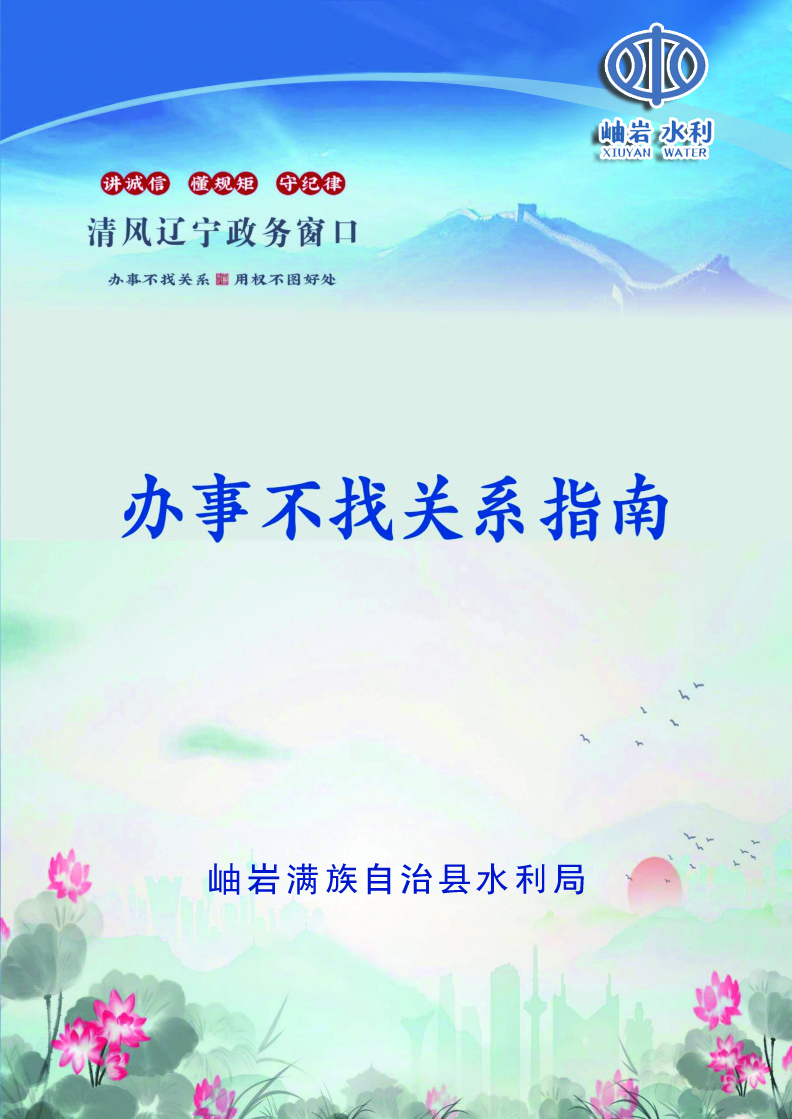 目    录水利高频事项清单………………………… 1办事不找关系路径………………………… 2合规办事业务指南………………………… 3违规禁止事项清单………………………… 9容缺办理事项清单…………………………10水利事项清单      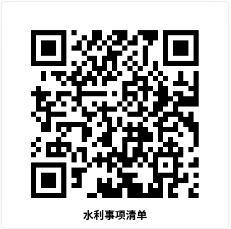 办事不找关系路径合规办事业务指南    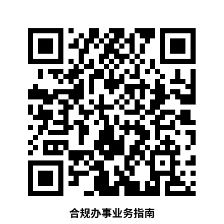 取水许可取水许可-申请 申请材料齐全，符合法定形式；取水符合法律法规的规定；符合第三者的合法权益。1.1需提供要件①取水许可申请书（资料来源：申请人）②有利害关系第三者的承诺书（资料来源：申请人）③建设项目水资源论证报告书（表）（资料来源：申请人）1.2办理路径①窗口办：辽宁省鞍山市岫岩满族自治县会展大厅政务服务中心二楼14号水利窗口②网上办：鞍山政务服务网http://spj.anshan.gov.cn/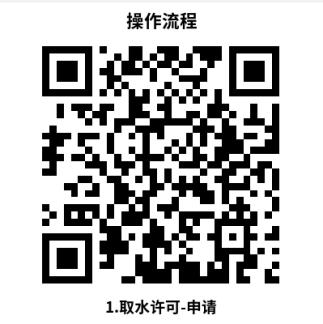 1.3办理时限：45个工作日1.4温馨提示：为保障您便捷快速办理此项业务，建议您真实、准确提交申报材料所需全部要件，并优先选择“网上办”方式。因申报材料不全或有误造成补正的，补正时间不计入办理时限；依法需要听证、招标、拍卖、检验、检测、检疫、鉴定、专家评审、实地踏查等所需时间不计算在审查期限内。如有问题请拨打0412-8781879。取水许可-发证申请材料齐全，符合法定形式；取水符合法律法规的规定;符合第三者的合法权益。2.1需提供要件①取水许可验收的函（资料来源：申请人）②取水许可证申领表（资料来源：申请人）2.2办理路径①窗口办：辽宁省鞍山市岫岩满族自治县会展大厅政务服务中心二楼14号水利窗口②网上办：鞍山政务服务网http://spj.anshan.gov.cn/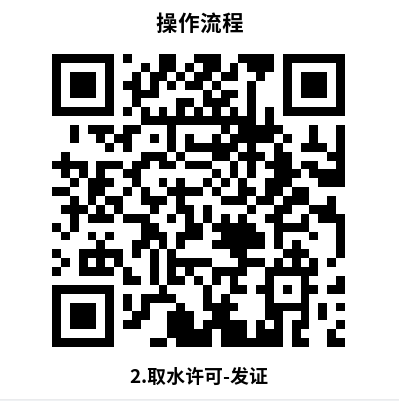 2.3办理时限：45个工作日2.4温馨提示：为保障您便捷快速办理此项业务，建议您真实、准确提交申报材料所需全部要件，并优先选择“网上办”方式。因申报材料不全或有误造成补正的，补正时间不计入办理时限；依法需要听证、招标、拍卖、检验、检测、检疫、鉴定、专家评审、实地踏查等所需时间不计算在审查期限内。如有问题请拨打0412-8781879。二、生产建设项目水土保持方案审批3.生产建设项目水土保持方案审批县级以上人民政府及其有关部门审批、核准、备案的项目，其水土保持方案由同级人民政府水行政主管部门审批。跨行政区域的生产建设项目，其水土保持方案由共同的上一级人民政府水行政主管部门审批。3.1需提供要件①生产建设项目水土保持方案审批申请（资料来源：申请人）②生产建设项目水土保持方案书（表）（资料来源：申请人）3.2办理路径①窗口办：辽宁省鞍山市岫岩满族自治县会展大厅政务服务中心二楼14号水利窗口②网上办：鞍山政务服务网http://spj.anshan.gov.cn/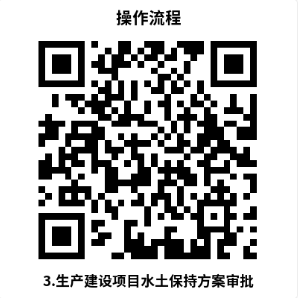 3.3办理时限：10个工作日。3.4温馨提示：为保障您便捷快速办理此项业务，建议您真实、准确提交申报材料所需全部要件，并优先选择“网上办”方式。因申报材料不全或有误造成补正的，补正时间不计入办理时限；依法需要听证、招标、拍卖、检验、检测、检疫、鉴定、专家评审、实地踏查等所需时间不计算在审查期限内。如有问题请拨打0412-8781879。三.生产建设单位水土保持设施自主验收的备案4.生产建设项目水土保持设施自主验收的备案按照格式要求编制完成报备验收材料，并向社会公示。报备材料包括水土保持设施验收鉴定书、水土保持设施验收报告和水土保持监测总结报告。4.1需提供要件①生产建设项目水土保持设施验收报备申请函（资料来源：申请人）②生产建设项目水土保持设施验收鉴定书（资料来源：申请人）③生产建设项目水土保持设施验收报告（资料来源：申请人）④生产建设项目水土保持监测总结报告（资料来源：申请人）4.2办理路径①窗口办：辽宁省鞍山市岫岩满族自治县会展大厅政务服务中心二楼14号水利窗口②网上办：鞍山政务服务网http://spj.anshan.gov.cn/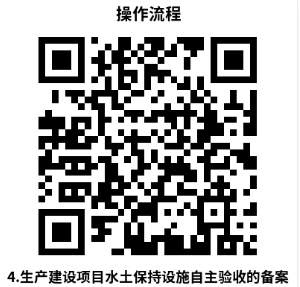 4.3办理时限：20个工作日。4.4温馨提示：为保障您便捷快速办理此项业务，建议您真实、准确提交申报材料所需全部要件，并优先选择“网上办”方式。因申报材料不全或有误造成补正的，补正时间不计入办理时限；依法需要听证、招标、拍卖、检验、检测、检疫、鉴定、专家评审、实地踏查等所需时间不计算在审查期限内。如有问题请拨打0412-8781879。违规禁止事项清单   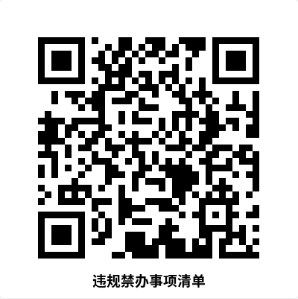 容缺办理事项清单   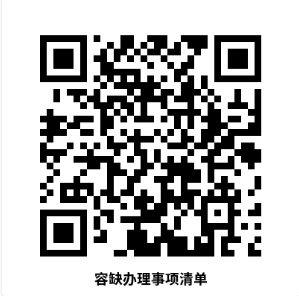 事项名称序号子项名称页码操作流程取水许可1取水许可——申请3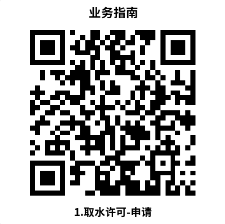 取水许可2取水许可——发证4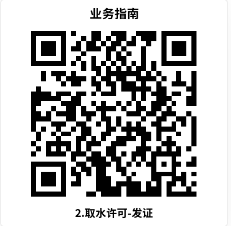 生产建设项目水土保持方案审批3生产建设项目水土保持方案审批5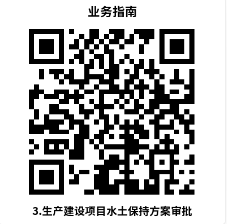 生产建设项目水土保持验收自主验收4生产建设项目水土保持设施自主验收的备案6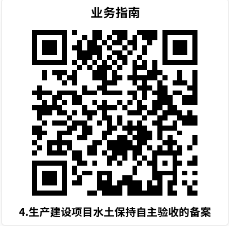 禁办事项禁办情形违规办理取水许可内容1.在地下水禁采区取用地下水的。违规办理取水许可内容2.对取用水总量已达到或超过控制指标的地区，暂停审批建设项目新增取水。违规办理取水许可内容3.可能对水功能区水域使用功能造成重大损害的。 违规办理取水许可内容4.取水、退水布局不合理的。 违规办理取水许可内容5.城市公共供水管网能够满足用水需要时，建设项目自备取水设施取用地下水的。 违规办理取水许可内容6.可能对第三者或者社会公共利益产生重大损害的。违规办理取水许可内容7.不符合国家产业政策或列入国家产业结构调整指导目录中淘汰类的，或者产品不符合行业用水定额标准的。违规办理生产建设项目水土保持违反法律法规规定的条件。禁办事项存在禁办情形中的一种即禁止办理禁办事项存在禁办情形中的一种即禁止办理序号业务事项可容缺事项资料来源1取水许可-申请取水许可申请书申请人2取水许可-发证取水许可验收的函申请人3生产建设项目水土保持方案审批生产建设项目水土保持方案审批申请申请人4生产建设项目水土保持设施验收生产建设项目水土保持设施验收报备申请函申请人补正期限：3个工作日补正期限：3个工作日补正期限：3个工作日补正期限：3个工作日